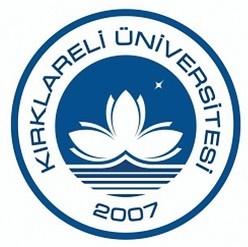 2019 YILIKIRKLARELİ ÜNİVERSİTESİFAALİYET RAPORUSOSYAL BİLİMLERMESLEK YÜKSEKOKULU MÜDÜRLÜĞÜİÇİNDEKİLERÜST YÖNETİCİ SUNUŞU……………………………………………………I- GENEL BİLGİLER…………………………………………………………A- Misyon ve Vizyon……………………………………………………..B- Yetki, Görev ve Sorumluluklar………………………………………...C- İdareye İlişkin Bilgiler……………………………………………..…..      1- Fiziksel Yapı………………………………………….……………      2- Örgüt Yapısı……………………………………………….……….      3- Bilgi ve Teknolojik Kaynaklar …………………………………….      4- İnsan Kaynakları ………………………………………..………….      5- Sunulan Hizmetler …………………………………………………      6- Yönetim ve İç Kontrol Sistemi …………………………………….D- Diğer Hususlar ……………………………………...…………………II- AMAÇ ve HEDEFLER …………………………………………………….A- İdarenin Amaç ve Hedefleri ……………………..……………………  B- Temel Politikalar ve Öncelikler ……………………………………….C- Diğer Hususlar ……………………………………...…………………III- FAALİYETLERE İLİŞKİN BİLGİ VE DEĞERLENDİRMELER ………A- Mali Bilgiler …………………………………………………………..      1- Bütçe Uygulama Sonuçları ………………………………………...       2- Temel Mali Tablolara İlişkin Açıklamalar ………………………..      3- Mali Denetim Sonuçları  ………………………………………….      4- Diğer Hususlar …………………………………………………….B- Performans Bilgileri …………………………………………………..      1- Faaliyet ve Proje Bilgileri …………………………………………      2- Performans Sonuçları Tablosu ……………………………………      3- Performans Sonuçlarının Değerlendirilmesi  …………………….          4- Performans Bilgi Sisteminin Değerlendirilmesi ………………….      5- Diğer Hususlar ……………………………………………………IV- KURUMSAL KABİLİYET ve KAPASİTENİNDEĞERLENDİRİLMESİ ……………………………………………………           A- Üstünlükler ………………………………………………………..           B-  Zayıflıklar ………………………………………………………..           C- Değerlendirme ……………………………………………………V- ÖNERİ VE TEDBİRLER ………………………………………………..	BİRİM YÖNETİCİSİ SUNUŞU 	(Kamu İdarelerince Hazırlanacak Faaliyet Raporları Hakkında Yönetmeliğin 19 uncu maddesi “………… Birim faaliyet raporlarında birim yöneticisinin; idare faaliyet raporlarında ise ilgili bakan ve üst yöneticinin sunuş metni yer alır.)------------------------------------------------------------------------------------------------------------------------------------------------------------------------------------------------------------------------------------------------------------------------------------------------------------------------------------------------------------------------------------------------------------------------------------------------------------------------------------------------------------------------------------------------------------------------------------------------------------------------------------------------------------------------------------------------------------------------------------------------------------------------------------------------------------------------------------------------------------------------------------------------------------------------------------------------------------------------------------------------------------------------------------------------------------------------------------------------------------------------------------------------------------------------------------------------------------------------------------------------------------------------------------------------------------------------------------------------------------------------------------------------------------------------------------------------------------------------------------------------------------------------------------------------------------------------------------------------Adı Soyadı										   Unvanı										     İmzaI- GENEL BİLGİLER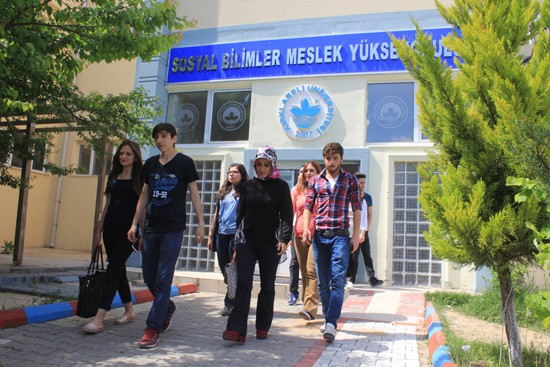 Sosyal Bilimler Meslek Yüksekokulu, 1976–1977 Eğitim ve Öğretim yılında “Kırklareli Meslek Yüksekokulu” adı altında Milli Eğitim Bakanlığı Yaygın Yükseköğretim Kurumu Örgün Yükseköğretim Dairesi Başkanlığına bağlı olarak açılmıştır. 1979 yılına kadar, kendisine geçici olarak tahsis edilen Atatürk İlkokulu binasında yalnız Sosyal Bilimler (Muhasebe) Bölümü ile eğitim ve öğretimini sürdürmüş olup, 1979–1980 Eğitim ve Öğretim yılında, Ziya Gökalp İlkokulu yanındaki eski okul binasına taşınmış ve burada eğitim öğretim faaliyetlerine devam etmiştir. 1980–1981 Eğitim ve Öğretim yılında İşletme-Muhasebe ve İnşaat olmak üzere 2 bölümle yeniden öğretime başlamıştır. 20 Temmuz 1982 tarihinde ise, 41 sayılı Kanun Hükmündeki Kararname ile “Trakya Üniversitesi ”ne bağlanmıştır. Daha sonra, Kırklareli Valiliği ile Trakya Üniversitesi Rektörlüğü arasında yapılan protokol gereği, İl Sosyal Hizmetler Müdürlüğü’ne bağlı Merkez Yetiştirme Yurdu’na ait toplam 3 binada öğretimini sürdürmüştür. 1996–1997 Eğitim ve Öğretim yılı Kasım ayında Kırklareli Merkez Karahıdır Mahallesi Harmanlık Mevkiindeki binasına taşınmıştır. Yükseköğretim Kurulu Başkanlığı'nın 24.04.2006 tarih ve 008822 sayılı yazsına istinaden Kırklareli Meslek Yüksekokulu kapatılarak yerine teknik programları bünyesinde bulunduran “Kırklareli Teknik Bilimler Meslek Yüksekokulu” ve İktisadi ve İdari programları bünyesinde bulunduran “Kırklareli Sosyal Bilimler Meslek Yüksekokulu”, Trakya Üniversitesi Rektörlüğünün teklifi ile 26.05.2006 tarihinde açılmıştır. İki okul 2007 yılının Eylül ayına kadar aynı binada hizmet vermiş, 2007–2008 Eğitim ve Öğretim yılının başında “Sosyal Bilimler Meslek Yüksekokulu” olarak Dereköy Yolu 2.km de bulunan binaya taşınmıştır. Ağustos 2009 tarihinde Kocahıdır Mahallesi Balabanbaba Mevkiinde bulunan 2600 m² kapalı alana sahip hizmet binasına taşınmıştır. 2013-2014 Eğitim Öğretim Yılı itibariyle Üniversitemiz Kavaklı Yerleşkesinde eğitim ve öğretim faaliyetlerini sürdürmektedir. Meslek Yüksekokulumuzda 6 Bölüm altında 10 program ile eğitim ve öğretime devam edilmektedir. Kayıtlı öğrenci sayısı 1671 dir.Yönetim ve Organizasyon Bölümüİşletme Yönetimi Programı			  	Lojistik ProgramıMuhasebe ve Vergi BölümüMuhasebe ve Vergi Uygulamaları ProgramıFinans Bankacılık ve Sigortacılık BölümüMaliye Programı				       	Pazarlama ve Dış Ticaret BölümüDış Ticaret Programı			        	Ulaştırma Hizmetleri BölümüSivil Havacılık ve Kabin Hizmetleri ProgramıSivil Havacılık ve Kabin Hizmetleri (İÖ) ProgramıGörsel, İşitsel Teknikler ve Medya Yapımcılığı BölümüRadyo ve Televizyon Programı			Radyo ve Televizyon (İÖ) ProgramıBasım ve Yayın Teknolojileri Programcılığı Programı A. Misyon ve VizyonMisyonMilli değerlerle evrensel değerleri birlikte kucaklayan, değişimleri analiz edip yorumlayabilen, güncel bilgileri takip edebilen ve bu bilgileri uygulamaya geçirebilen, bilimsel yeniliklere ve birikime katkıda bulunmak suretiyle çalıştıkları kurum ve kuruluşlara olduğu kadar, insanlarımızın ve tüm insanlığın gelişimine hizmet eden, vasıflı, özgüveni yüksek, çevreye ve insani değerlere saygılı bireyler yetiştirmektir.VizyonYenilikçi, paylaşımcı ve iş dünyası ile sürekli işbirliği içerisinde olan, gelişmeye açık,    analitik düşünerek iş dünyasının ihtiyaçlarına cevap verebilecek,  kazandırdığı bilgi ile evrensel değerler ve uluslararası standartlara uygun, ilgili sektörlerin aradığı vasıflarda donanımlı meslek elemanı yetiştirerek, benzer alanda eğitim veren okullar arasında en çok tercih edilen, sürekli gelişerek büyüyen, alanında saygın bir eğitim kurumu olmaktır.B. Yetki, Görev ve Sorumluluklar	Meslek Yüksekokulumuzun yetki, görev ve sorumlulukları, Anayasamızın 130. maddesi ve 2547 sayılı Yükseköğretim Kanunu ile diğer ilgili kanun ve Kanun Hükmünde Kararnamelerde sayılmıştır. 2547 sayılı Kanunun 3. Maddesi (ı) fıkrasında “Meslek Yüksekokulu;  Belirli mesleklere yönelik nitelikli insan gücü yetiştirmeyi amaçlayan, yılda iki veya üç dönem olmak üzere iki yıllık eğitim-öğretim sürdüren, önlisans derecesi veren bir yükseköğretim kurumudur” şeklinde tanımlanmıştır.C. İdareye İlişkin Bilgiler1- Fiziksel Yapı		1.1- Eğitim Alanları Derslikler1.2- Sosyal Alanlar	1.2.1.Kantinler ve Kafeteryalar		Kantin Sayısı: 1 Adet		Kantin Alanı: … m2		Kafeterya Sayısı: Adet		Kafeterya Alanı: … m2	1.2.2.Yemekhaneler		Öğrenci yemekhane Sayısı: 1 Adet		Öğrenci yemekhane Alanı: 625 m2		Öğrenci yemekhane Kapasitesi: 500 Kişi		Personel yemekhane Sayısı: 1 Adet		Personel yemekhane Alanı: 234 m2		Personel yemekhane Kapasitesi: 100 Kişi	1.2.3.Misafirhaneler		Misafirhane Sayısı: 1 Adet		Misafirhane Kapasitesi: 4 Kişi	1.2.4.Öğrenci Yurtları 	1.2.5.Lojmanlar		Lojman Sayısı: … Adet		Lojman Bürüt Alanı: ... m2		Dolu Lojman Sayısı: … Adet		Boş Lojman Sayısı: … Adet	1.2.6.Spor Tesisleri		Kapalı Spor Tesisleri Sayısı: 1 Adet		Kapalı Spor Tesisleri Alanı: 1678 m2		Açık Spor Tesisleri Sayısı: 2 Adet		Açık Spor Tesisleri Alanı: 1200 m21.2.7.Toplantı – Konferans Salonları	1.2.8.Sinema Salonu		Sinema Salonu Sayısı: … Adet		Sinema Salonu Alanı: … m2		Sinema Salonu Kapasitesi: … Kişi	1.2.9.Eğitim ve Dinlenme Tesisleri		Eğitim ve Dinlenme Tesisleri Sayısı: … Adet		Eğitim ve Dinlenme Tesisleri Kapasitesi: … Kişi	1.2.10.Öğrenci Kulüpleri		Öğrenci Kulüpleri Sayısı: 1 Adet				Öğrenci Kulüpleri Alanı: 10 m2	1.2.11.Mezun Öğrenciler Derneği		Mezun Öğrenciler Derneği Sayısı: … Adet				Mezun Öğrenciler Derneği Alanı: … m21.2.12.Okul Öncesi ve İlköğretim Okulu Alanları		Anaokulu Sayısı: … Adet				Anaokulu Alanı: … m2				Anaokulu Kapasitesi: … Kişi		İlköğretim okulu Sayısı: … Adet				İlköğretim okulu Alanı: … m2				İlköğretim okulu Kapasitesi: … Kişi1.3- Hizmet Alanları	1.3.1. Akademik Personel Hizmet Alanları1.3.2. İdari Personel Hizmet Alanları1.4- Ambar Alanları	Ambar Sayısı: 2 Adet	Ambar Alanı: 60 m21.5- Arşiv Alanları	Arşiv Sayısı: 1 Adet	Arşiv Alanı: 50 m21.6- Atölyeler	Atölye Sayısı: 6 Adet			Atölye Alanı: 150 m22- Örgüt YapısıMeslek Yüksekokulumuz teşkilatı 2547 Yükseköğretim Kanunu sayılı kanununda öngörüldüğü üzere çıkarılan “Üniversitelerde Akademik Teşkilat Yönetmeliği” ve “Yükseköğretim Üst Kuruluşları ile Yükseköğretim Kurumlarının İdari Teşkilatı Hakkında Kanun Hükmünde Kararname” uyarınca belirlenmiştir.3- Bilgi ve Teknolojik Kaynaklar3.1- Yazılımlar3.2- Bilgisayarlar3.3- Kütüphane KaynaklarıKitap Sayısı: … AdetBasılı Periyodik Yayın Sayısı: … AdetElektronik Yayın Sayısı: … Adet2017 ve 2018 yıllarına ait ayrıntılı okuyucu istatistik bilgileri aşağıdaki tabloda özetlenmiştir:2017 yılına ait ayrıntılı istatistik bilgileri 2018 yılına ait ayrıntılı istatistik bilgileri 3.4- Diğer Bilgi ve Teknolojik Kaynaklar4- İnsan Kaynakları(Biriminin faaliyet dönemi sonunda mevcut insan kaynakları, istihdam şekli, hizmet sınıfları, kadro unvanları, bilgilerine yer verilir.)4.1- Akademik Personel4.2- Yabancı Uyruklu Akademik Personel4.3- Diğer Ünv. Görevlendirilen Akademik Personel4.4- Başka Ünv. Kurumda Görevlendirilen Akademik Personel4.5- Sözleşmeli Akademik Personel4.6- Akademik Personelin Yaş İtibariyle Dağılımı4.7- İdari Personel 4.8- İdari Personelin Eğitim Durumu4.9- İdari Personelin Hizmet Süreleri4.10- İdari Personelin Yaş İtibariyle Dağılımı4.11- İşçiler4.12- Sürekli İşçilerin Hizmet Süreleri4.13- Sürekli İşçilerin Yaş İtibariyle Dağılımı5- Sunulan Hizmetler5.1- Eğitim Hizmetleri5.1.1- Öğrenci Sayıları5.1.2- Yabancı Dil Hazırlık Sınıfı Öğrenci Sayıları*Yabancı dil eğitimi gören öğrenci sayısının toplam öğrenci sayısına oranı (Yabancı dil eğitimi gören öğrenci sayısı/Toplam öğrenci sayısı*100)2018-2019 EĞİTİM-ÖĞRETİM YILINDA YÜKSEKÖĞRETİM KURULU BAŞKANLIĞINA AÇILMASI / KAPATILMASI ÖNERİLEN PROGRAMLARÜniversitemizde 2018-2019 eğitim öğretim döneminde, aşağıda adı geçen eğitim öğretim birimleri bünyesinde belirtilen bölümlerin açılmaları kararlaştırılmıştır.Üniversitemizde 2018-2019 eğitim öğretim döneminde, aşağıda adı geçen eğitim-öğretim birimleri bünyesinde belirtilen bölümlerin açılmaları kararlaştırılmıştır.5.1.3- Öğrenci Kontenjanları5.1.4- Yüksek Lisans ve Doktora Programları5.1.5- Yabancı Uyruklu ÖğrencilerÖğrenci ve Mezun Öğrenci SayılarıTablo 42: 2018-2019 Eğitim-Öğretim Yılı Yatay Geçişle Gelen Öğrenci SayılarıTablo 43: 2018-2019 Eğitim-Öğretim Yılı DGS İle Yerleşip Kayıt Yaptıran Öğrenci SayılarıTablo 44: 2018-2019 Eğitim-Öğretim Yılı Af ile Gelen ÖğrencilerAşağıda sorulan sorulara ilişkin cevapların tablo yapılarak birim faaliyet raporunuzda belirtilmelidir.Tüm Birimler -> Program temsilcisi seçimi için seçime katılan öğrenci sayısı kaç? (Tüm programlar için ayrı ayrı) (2015-2016 Güz Döneminde yapılan seçimler)Tüm Birimler -> Okul temsilcisi seçimine katılan öğrenci sayısı kaç? (2015-2016 Güz Döneminde yapılan seçimler)Tüm Birimler -> Biriminiz programlarına ait toplam şube sayınız kaç? (2015-2016 Güz Dönemi şubeleri)Tüm Birimler -> Haftalık ders saati kaç? (Tüm programlar için ayrı ayrı) (2015-2016 Güz Dönemi ders saatleri)Tüm Birimler -> Bu sene ilk defa açılan ders sayınız kaç? (Sadece yeni programlar için ayrı ayrı) (2015-2016 Güz Dönemi dersleri)Tüm Birimler -> Biriminizde açılmış olan toplam ders sayısı kaç? (Eski/Yeni tüm programlara ait açılan ders sayısı) (2015-2016 Güz Dönemi dersleri)Tüm Birimler -> Biriminiz programlarına ait toplam sınıf sayınız kaç? (2015-2016 Güz Dönemi sınıfları)Sadece Enstitü -> Kayıt olan öğrencilerden kaç tanesi Üniversitemiz öğrencisi? (2015-2016 Güz Döneminde kayıt olanlar)Basım Evi Müdürlüğü Tarafından Yapılan İşler5.3-İdari Hizmetler         Bu kısımda idarenin veya harcama biriminin görev, yetki ve sorumlulukları çerçevesinde faaliyet dönemi içerisinde yerine getirdiği hizmetlere özet olarak yer verilecektir.            Faaliyet dönemi gerçekleşmelerine ilişkin bilgiler ise raporun III. B–1 bölümündeki “Faaliyet ve Proje Bilgileri” başlığı altında yer alacaktır.5.4-Diğer HizmetlerBirim tarafından 2006 yılında görev alanına giren faaliyetler dışında yapmış olduğu çalışmalar ve yukarda tanımlanamayan faaliyetler bu bölümde yer alacaktır.6- Yönetim ve İç Kontrol Sistemi(Birimin atama, satın alma, ihale gibi karar alma süreçleri, yetki ve sorumluluk yapısı, mali yönetim, harcama öncesi kontrol sistemine ilişkin yer alan tespit ve değerlendirmeler yer alır.)--------------------------------------------------------------------------------------------------------------------------------------------------------------------------------------------------------------------------------------------------------------------------------------------------------------------------------------------------------------------------------------------------------------------------------------------------------------------------------------------------------------------------------------------------D- Diğer Hususlar(Bu başlık altında, yukarıdaki başlıklarda yer almayan ancak birimin açıklanmasını gerekli gördüğü diğer konular özet olarak belirtilir.)-------------------------------------------------------------------------------------------------------------------------------------------------------------------------------------------------------------------------------------------------------------------------	II- AMAÇ ve HEDEFLER	(Kamu İdarelerince Hazırlanacak Faaliyet Raporları Hakkında Yönetmeliğin 18 inci maddesi “……………..	b) Amaç ve hedefler: Bu bölümde, idarenin stratejik amaç ve hedeflerine, faaliyet yılı önceliklerine ve izlenen temel ilke ve politikalarına yer verilir.)İdarenin Amaç ve Hedefleri      (Stratejik plan yapan idareler, faaliyet raporunun ilişkin olduğu yılı kapsayan stratejik planlarında yer alan amaç ve hedefleri ile faaliyet yılı önceliklerini bu bölümde belirteceklerdir.)Temel Politikalar ve Öncelikler Esas alınacak politika belgeleri kamu idaresinin faaliyet alanı ve içinde bulunduğu sektöre göre değişmektedir. Ancak örnek olması açısından aşağıdaki politika belgeleri sayılabilir.	—Yükseköğretim Kurulu Başkanlığı Tarafından Hazırlanan “Türkiye’nin Yükseköğretim Stratejisi”—Kalkınma Planları ve Yılı Programı, —Orta Vadeli Program, —Orta Vadeli Mali Plan, —Bilgi Toplumu Stratejisi ve Eki Eylem Planı, C. Diğer Hususlar(Bu başlık altında, yukarıdaki başlıklarda yer almayan ancak birimin açıklanmasını gerekli gördüğü diğer konular özet olarak belirtilir.)-------------------------------------------------------------------------------------------------------------------------------------------------------------------------------------------------------------------------------------------------------------------------	III- FAALİYETLERE İLİŞKİN BİLGİ VE DEĞERLENDİRMELER	( Kamu İdarelerince Hazırlanacak Faaliyet Raporları Hakkında Yönetmeliğin 18 inci maddesi “……………..	c) Faaliyetlere ilişkin bilgi ve değerlendirmeler: Bu bölümde, mali bilgiler ile performans bilgilerine detaylı olarak yer verilir. )Mali Bilgiler	( Kamu İdarelerince Hazırlanacak Faaliyet Raporları Hakkında Yönetmeliğin 18/c maddesi gereğince Mali bilgiler başlığı altında, 	— Kullanılan kaynaklara, 	— Bütçe hedef ve gerçekleşmeleri ile meydana gelen sapmaların nedenlerine, 	— Varlık ve yükümlülükler ile yardım yapılan birlik, kurum ve kuruluşların faaliyetlerine ilişkin bilgilere, 	— Temel mali tablolara ve bu tablolara ilişkin açıklamalara yer verilir. 	Ayrıca, iç ve dış mali denetim sonuçları hakkındaki özet bilgiler de bu başlık altında yer alır.Bütçe Uygulama Sonuçları 1.1-Bütçe Giderleri1.2-Bütçe Gelirleri— Bütçe hedef ve gerçekleşmeleri ile meydana gelen sapmaların nedenleri;-------------------------------------------------------------------------------------------------------------------------------------------------------------------------------------------------------------------------------------------------------------------------2- Temel Mali Tablolara İlişkin Açıklamalar             (Birim bilanço, faaliyet sonuçları tablosu, bütçe uygulama sonuçları tablosu, nakit akım tablosu ve gerekli görülen diğer tablolara bu başlık altında yer verir ve tabloların önemli kalemlerine ilişkin değişimler ile bunlara ilişkin analiz, açıklama ve yorumlara yer verilir.)------------------------------------------------------------------------------------------------------------------------------------------------------------------------------------------------------------------------------------------------------------------------------------------------------------------------------------------------------------------------------------------------3- Mali Denetim Sonuçları             (Birim iç ve dış mali denetim raporlarında yapılan tespit ve değerlendirmeler ile bunlara karşı alınan veya alınacak önlemler ve yapılacak işlemlere bu başlık altında yer verilir.)-------------------------------------------------------------------------------------------------------------------------------------------------------------------------------------------------------------------------------------------------------------------------4- Diğer Hususlar             (Bu başlık altında, yukarıdaki başlıklarda yer almayan ancak birimin mali durumu hakkında gerekli görülen diğer konulara yer verilir.)-------------------------------------------------------------------------------------------------------------------------------------------------------------------------------------------------------------------------------------------------------------------------B- Performans Bilgileri	Kamu İdarelerince Hazırlanacak Faaliyet Raporları Hakkında Yönetmeliğin 18/c maddesi gereğince Performans bilgileri başlığı altında, 	—idarenin stratejik plan ve performans programı uyarınca yürütülen faaliyet ve projelerine, 	—performans programında yer alan performans hedef ve göstergelerinin gerçekleşme durumu ile meydana gelen sapmaların nedenlerine, 	—diğer performans bilgilerine ve bunlara ilişkin değerlendirmelere yer verilir.	Performans bilgileri	GEÇİCİ MADDE 2 – (1) Kamu idareleri ilk performans programlarını hazırladıkları yıla kadar, faaliyet raporlarının performans bilgileri bölümünde sadece faaliyet ve projelere ilişkin bilgilere yer verirler.1- Faaliyet ve Proje Bilgileri 	Bu başlık altında, faaliyet raporunun ilişkin olduğu yıl içerisinde yürütülen faaliyet ve projeler ile bunların sonuçlarına ilişkin detaylı açıklamalara yer verilecektir.		1.1. Faaliyet Bilgileri Yayınlarla İlgili Faaliyet Bilgileriİndekslere Giren Hakemli Dergilerde Yapılan Yayınlar Üniversiteler Arasında Yapılan İkili Anlaşmalar1.4. Proje Bilgileri 2- Performans Sonuçları Tablosu	“Performans bilgileri	GEÇİCİ MADDE 2 – (1) Kamu idareleri ilk performans programlarını hazırladıkları yıla kadar, faaliyet raporlarının performans bilgileri bölümünde sadece faaliyet ve projelere ilişkin bilgilere yer verirler.”	Hükmü nedeniyle bu alan doldurulmayacaktır.Performans Sonuçlarının Değerlendirilmesi 	“Performans bilgileri	GEÇİCİ MADDE 2 – (1) Kamu idareleri ilk performans programlarını hazırladıkları yıla kadar, faaliyet raporlarının performans bilgileri bölümünde sadece faaliyet ve projelere ilişkin bilgilere yer verirler.”	Hükmü nedeniyle bu alan doldurulmayacaktır.Performans Bilgi Sisteminin Değerlendirilmesi 	“Performans bilgileri	GEÇİCİ MADDE 2 – (1) Kamu idareleri ilk performans programlarını hazırladıkları yıla kadar, faaliyet raporlarının performans bilgileri bölümünde sadece faaliyet ve projelere ilişkin bilgilere yer verirler.”	Hükmü nedeniyle bu alan doldurulmayacaktır.Diğer Hususlar 	“Performans bilgileri	GEÇİCİ MADDE 2 – (1) Kamu idareleri ilk performans programlarını hazırladıkları yıla kadar, faaliyet raporlarının performans bilgileri bölümünde sadece faaliyet ve projelere ilişkin bilgilere yer verirler.”	Hükmü nedeniyle bu alan doldurulmayacaktır.	IV- KURUMSAL KABİLİYET ve KAPASİTENİN DEĞERLENDİRİLMESİ Bu bölümde idarelerin, teşkilat yapısı, organizasyon yeteneği, teknolojik kapasite unsurları açısından içsel durum değerlendirmesi sonuçlarına ve yıl içinde tespit edilen üstün ve zayıf yönlere yer verilir.Stratejik planı olan idareler, stratejik plan çalışmalarında kuruluş içi analiz çerçevesinde tespit ettikleri güçlü- zayıf yönleri hakkında faaliyet yılı içerisinde kaydedilen ilerlemelere ve alınan önlemlere yer verirler.  A- Üstünlükler Birimizdeki akademik kadroların, yetişmiş, bilimsel potansiyele sahip deneyimli ve nitelikli elemanlardan oluşması,Fiziksel ve teknolojik alt yapının giderek güçlenmesi, Akademik kalite ve özgürlüğü ön planda tutan bir anlayışın varlığı, Meslek Yüksekokulumuzun yerel yönetimlerle ve sivil toplum kuruluşlarıyla iyi ilişkiler içinde olması, Eğitim programlarının etkinliği, çeşitliliği, tüm akademik ve büro hizmetlerinde görevli idari personelin internet bağlantılı gelişmiş bilgisayarlara sahip olması. B- ZayıflıklarKuruma aidiyet duygusunu arttıracak plan ve projelerin yeterince gerçekleştirilememesi, Bilimsel Araştırma Projelerinin birimde yürütülmemesi, Görsel eğitim araçlarının ve bilgisayara donanımının mevcut sınıf ve laboratuvarlarda yetersiz olması.C- Değerlendirme-------------------------------------------------------------------------------------------------------------------------------------------------------------------------------------------------------------------------------------------------------------------------------------------------------------------------------------------------------------------	V- ÖNERİ VE TEDBİRLER       (Bu başlık altında, faaliyet yılı sonuçlarından, genel ekonomik koşullar ve beklentilerden hareketle, birimin yapmayı planladığı değişiklik önerilerine, karşılaşabileceği risklere ve bunlara karşı alınması gereken tedbirlere ilişkin genel değerlendirmelere yer verilir.)---------------------------------------------------------------------------------------------------------------------------------------------------------------------------------------------------------------------------------------------------------------------------------------------------------------------------------------------------------------------Ek-3: Harcama Yetkilisinin İç Kontrol Güvence BeyanıİÇ KONTROL GÜVENCE BEYANI[6]Harcama yetkilisi olarak yetkim dahilinde;Bu raporda yer alan bilgilerin güvenilir, tam ve doğru olduğunu beyan ederim.Bu raporda açıklanan faaliyetler için idare bütçesinden harcama birimimize tahsis edilmiş kaynakların etkili, ekonomik ve verimli bir şekilde kullanıldığını, görev ve yetki alanım çerçevesinde iç kontrol sisteminin idari ve mali kararlar ile bunlara ilişkin işlemlerin yasallık ve düzenliliği hususunda yeterli güvenceyi sağladığını ve harcama birimimizde süreç kontrolünün etkin olarak uygulandığını bildiririm.Bu güvence, harcama yetkilisi olarak sahip olduğum bilgi ve değerlendirmeler, iç kontroller, iç denetçi raporları ile Sayıştay raporları gibi bilgim dahilindeki hususlara dayanmaktadır.[7]Burada raporlanmayan, idarenin menfaatlerine zarar veren herhangi bir husus hakkında bilgim olmadığını beyan ederim.[8] (Yer-Tarih)İmzaAd-SoyadUnvanEğitim AlanıKapasitesi0–50Kapasitesi51–75Kapasitesi76–100Kapasitesi101–150Kapasitesi151–250Kapasitesi251–ÜzeriAnfi------Sınıf312----Bilgisayar Lab.1-----Diğer  Lab.------Toplam412----ENSTİTÜ, FAKÜLTE, YO, MYO, SMYO VE TÜM BİRİMLERKampus AlanıKapalı AlanAçık Spor AlanıENSTİTÜ, FAKÜLTE, YO, MYO, SMYO VE TÜM BİRİMLERKampus AlanıKapalı AlanAçık Spor AlanıYeni Kampüs AlanıRektörlükKavaklı Yerleşkesi237.616,00 19.104,503.556,00Kırklareli Teknik Bilimler M.Y. OPınarhisar M.Y.OVize M.Y.OLüleburgaz M.Y. OBabaeski M.Y.OYatak Sayısı1Yatak Sayısı2Yatak Sayısı3 – 4Yatak Sayısı5 - ÜzeriOda SayısıAlanı m2Kapasitesi0–50Kapasitesi51–75Kapasitesi76–100Kapasitesi101–150Kapasitesi151–250Kapasitesi251–ÜzeriToplantı SalonuKonferansSalonuToplamSayısı(Adet)Alanı(m2)Kullanan Sayısı (Kişi)Çalışma Odası      1830032Toplam1830032Sayısı(Adet)Alanı(m2)Kullanan SayısıServis2203Çalışma Odası      41507Toplam617010Sayısı (Adet)Masaüstü Bilgisayar Sayısı125Taşınabilir Bilgisayar Sayısı3Toplam128Sayısı(Adet)KitapE-DergiAboneliği devam eden dergiCiltli DergiTezTam metin veri tabanıBibliyografik veri tabanıNadir EserlerE-KitapToplamCinsiyetÖğrenciAkademikPersonelİdariPersonelSözleşmeliPersonelDiğerToplamKadınErkekToplamCinsiyetÖğrenciAkademikPersonelİdariPersonelSözleşmeliPersonelDiğerToplamKadınErkekToplamCinsiToplam(Adet)Projeksiyon23Tepegöz -Diğer Sunum Cihazları ve Ekipmanları-Thin Client (İnce İstemci)-Dizüstü Bilgisayarlar3Baskı makinesi2Fotokopi makinesi3Faks1Fotoğraf makinesi5Kameralar5Televizyonlar1Tarayıcılar1Slâyt makinesi-Mikroskoplar-Barkot Okuyucu-Yazıcılar ve Okuyucular19Öğrencinin Kullanımına Açık Bİlgisayar100Akademik PersonelAkademik PersonelAkademik PersonelAkademik PersonelAkademik PersonelAkademik PersonelKadroların Doluluk Oranına GöreKadroların Doluluk Oranına GöreKadroların Doluluk Oranına GöreKadroların İstihdam Şekline GöreKadroların İstihdam Şekline GöreDoluBoşToplamTam ZamanlıYarı ZamanlıProfesör-Doçent-Yrd. Doçent1111-Öğretim Görevlisi2222-Okutman-Çevirici-Eğitim- Öğretim Planlamacısı-Araştırma Görevlisi-Uzman-Yabancı Uyruklu Öğretim ElemanlarıYabancı Uyruklu Öğretim ElemanlarıYabancı Uyruklu Öğretim ElemanlarıUnvanGeldiği ÜlkeÇalıştığı BölümProfesörDoçentYrd. DoçentÖğretim GörevlisiOkutmanÇeviriciEğitim-Öğretim PlanlamacısıAraştırma GörevlisiUzmanToplamDiğer Üniversitelerde Görevlendirilen Akademik PersonelDiğer Üniversitelerde Görevlendirilen Akademik PersonelDiğer Üniversitelerde Görevlendirilen Akademik PersonelUnvanBağlı Olduğu BölümGörevlendirildiği ÜniversiteProfesörDoçentYrd. DoçentÖğretim GörevlisiOkutmanÇeviriciEğitim Öğretim PlanlamacısıAraştırma GörevlisiUzmanToplamBaşka Üniversitelerden Üniversitemizde Görevlendirilen Akademik PersonelBaşka Üniversitelerden Üniversitemizde Görevlendirilen Akademik PersonelBaşka Üniversitelerden Üniversitemizde Görevlendirilen Akademik PersonelUnvanÇalıştığı BölümGeldiği ÜniversiteProfesörDoçentYrd. DoçentÖğretim GörevlisiOkutmanÇeviriciEğitim Öğretim PlanlamacısıAraştırma GörevlisiUzmanToplamSözleşmeli Akademik Personel SayısıSözleşmeli Akademik Personel SayısıProfesörDoçentYrd. DoçentÖğretim GörevlisiUzmanOkutmanSanatçı Öğrt. Elm.Sahne UygulatıcısıToplamAkademik Personelin Yaş İtibariyle DağılımıAkademik Personelin Yaş İtibariyle DağılımıAkademik Personelin Yaş İtibariyle DağılımıAkademik Personelin Yaş İtibariyle DağılımıAkademik Personelin Yaş İtibariyle DağılımıAkademik Personelin Yaş İtibariyle DağılımıAkademik Personelin Yaş İtibariyle Dağılımı21-25 Yaş26-30 Yaş31-35 Yaş36-40 Yaş41-50 Yaş51- ÜzeriKişi Sayısı-391443Yüzdeİdari Personel (Kadroların Doluluk Oranına Göre)İdari Personel (Kadroların Doluluk Oranına Göre)İdari Personel (Kadroların Doluluk Oranına Göre)İdari Personel (Kadroların Doluluk Oranına Göre)DoluBoşToplamGenel İdari Hizmetler7-7Sağlık Hizmetleri Sınıfı---Teknik Hizmetleri Sınıfı---Eğitim ve Öğretim Hizmetleri sınıfı---Avukatlık Hizmetleri Sınıfı.---Din Hizmetleri Sınıfı---Yardımcı Hizmetli4-4Toplam11-11İdari Personelin Eğitim Durumuİdari Personelin Eğitim Durumuİdari Personelin Eğitim Durumuİdari Personelin Eğitim Durumuİdari Personelin Eğitim Durumuİdari Personelin Eğitim DurumuİlköğretimLiseÖn LisansLisansY.L. ve Dokt.Kişi Sayısı2225-Yüzde181818450İdari Personelin Hizmet Süresiİdari Personelin Hizmet Süresiİdari Personelin Hizmet Süresiİdari Personelin Hizmet Süresiİdari Personelin Hizmet Süresiİdari Personelin Hizmet Süresiİdari Personelin Hizmet Süresi1 – 3 Yıl4 – 6 Yıl7 – 10 Yıl11 – 15 Yıl16 – 20 Yıl21 - ÜzeriKişi Sayısı-251-3Yüzde018459-27İdari Personelin Yaş İtibariyle Dağılımıİdari Personelin Yaş İtibariyle Dağılımıİdari Personelin Yaş İtibariyle Dağılımıİdari Personelin Yaş İtibariyle Dağılımıİdari Personelin Yaş İtibariyle Dağılımıİdari Personelin Yaş İtibariyle Dağılımıİdari Personelin Yaş İtibariyle Dağılımı21-25 Yaş26-30 Yaş31-35 Yaş36-40 Yaş41-50 Yaş51- ÜzeriKişi Sayısı1532-Yüzde9452718-İşçiler (Çalıştıkları Pozisyonlara Göre)İşçiler (Çalıştıkları Pozisyonlara Göre)İşçiler (Çalıştıkları Pozisyonlara Göre)İşçiler (Çalıştıkları Pozisyonlara Göre)DoluBoşToplamSürekli İşçilerVizeli Geçici İşçiler (adam/ay)Vizesiz işçiler (3 Aylık)ToplamSürekli İşçilerin Hizmet SüresiSürekli İşçilerin Hizmet SüresiSürekli İşçilerin Hizmet SüresiSürekli İşçilerin Hizmet SüresiSürekli İşçilerin Hizmet SüresiSürekli İşçilerin Hizmet SüresiSürekli İşçilerin Hizmet Süresi1 – 3 Yıl4 – 6 Yıl7 – 10 Yıl11 – 15 Yıl16 – 20 Yıl21 - ÜzeriKişi SayısıYüzdeSürekli İşçilerin Yaş İtibariyle DağılımıSürekli İşçilerin Yaş İtibariyle DağılımıSürekli İşçilerin Yaş İtibariyle DağılımıSürekli İşçilerin Yaş İtibariyle DağılımıSürekli İşçilerin Yaş İtibariyle DağılımıSürekli İşçilerin Yaş İtibariyle DağılımıSürekli İşçilerin Yaş İtibariyle Dağılımı21-25 Yaş26-30 Yaş31-35 Yaş36-40 Yaş41-50 Yaş51- ÜzeriKişi SayısıYüzdeÖğrenci SayılarıÖğrenci SayılarıÖğrenci SayılarıÖğrenci SayılarıÖğrenci SayılarıÖğrenci SayılarıÖğrenci SayılarıÖğrenci SayılarıÖğrenci SayılarıÖğrenci SayılarıBirimin AdıI. ÖğretimI. ÖğretimI. ÖğretimII. ÖğretimII. ÖğretimII. ÖğretimToplamToplamGenel ToplamEKTop.EKTop.KızErkekGenel ToplamFakültelerYüksekokullarEnstitülerSosyal Bilimler775491126627313140462210481670ToplamYabancı Dil Eğitimi Gören Hazırlık Sınıfı Öğrenci Sayıları ve Toplam Öğrenci Sayısına OranıYabancı Dil Eğitimi Gören Hazırlık Sınıfı Öğrenci Sayıları ve Toplam Öğrenci Sayısına OranıYabancı Dil Eğitimi Gören Hazırlık Sınıfı Öğrenci Sayıları ve Toplam Öğrenci Sayısına OranıYabancı Dil Eğitimi Gören Hazırlık Sınıfı Öğrenci Sayıları ve Toplam Öğrenci Sayısına OranıYabancı Dil Eğitimi Gören Hazırlık Sınıfı Öğrenci Sayıları ve Toplam Öğrenci Sayısına OranıYabancı Dil Eğitimi Gören Hazırlık Sınıfı Öğrenci Sayıları ve Toplam Öğrenci Sayısına OranıYabancı Dil Eğitimi Gören Hazırlık Sınıfı Öğrenci Sayıları ve Toplam Öğrenci Sayısına OranıYabancı Dil Eğitimi Gören Hazırlık Sınıfı Öğrenci Sayıları ve Toplam Öğrenci Sayısına OranıYabancı Dil Eğitimi Gören Hazırlık Sınıfı Öğrenci Sayıları ve Toplam Öğrenci Sayısına OranıBirimin AdıI. ÖğretimI. ÖğretimI. ÖğretimII. ÖğretimII. ÖğretimII. ÖğretimI. ve II.Öğretim Toplamı(a)Yüzde*EKTop.EKTop.SayıYüzde*FakültelerYüksekokullarBirimBölüm / ProgramKontenjanBirimBölüm / ProgramÖğrenci Kontenjanları ve Doluluk OranıÖğrenci Kontenjanları ve Doluluk OranıÖğrenci Kontenjanları ve Doluluk OranıÖğrenci Kontenjanları ve Doluluk OranıÖğrenci Kontenjanları ve Doluluk OranıBirimin AdıÖSSKontenjanıÖSS sonucuYerleşenBoş KalanDoluluk OranıFakültelerYüksekokullarMeslek Yüksekokulları48245432% 94Toplam48245432% 94Enstitülerdeki Öğrencilerin Yüksek Lisans (Tezli/ Tezsiz) ve Doktora Programlarına DağılımıEnstitülerdeki Öğrencilerin Yüksek Lisans (Tezli/ Tezsiz) ve Doktora Programlarına DağılımıEnstitülerdeki Öğrencilerin Yüksek Lisans (Tezli/ Tezsiz) ve Doktora Programlarına DağılımıEnstitülerdeki Öğrencilerin Yüksek Lisans (Tezli/ Tezsiz) ve Doktora Programlarına DağılımıEnstitülerdeki Öğrencilerin Yüksek Lisans (Tezli/ Tezsiz) ve Doktora Programlarına DağılımıEnstitülerdeki Öğrencilerin Yüksek Lisans (Tezli/ Tezsiz) ve Doktora Programlarına DağılımıBirimin AdıProgramıYüksek Lisans Yapan SayısıYüksek Lisans Yapan SayısıDoktora Yapan SayısıToplamBirimin AdıProgramıTezliTezsizDoktora Yapan SayısıToplamToplamYabancı Uyruklu Öğrencilerin Sayısı ve BölümleriYabancı Uyruklu Öğrencilerin Sayısı ve BölümleriYabancı Uyruklu Öğrencilerin Sayısı ve BölümleriYabancı Uyruklu Öğrencilerin Sayısı ve BölümleriBölümüBölümüBölümüKadınErkekToplamFakültelerYüksekokullarEnstitülerMeslek Yüksekokulları174764Toplam174764OKUL VE BÖLÜM ADIÖĞRENCİ SAYISIÖĞRENCİ SAYISIÖĞRENCİ SAYISIMEZUN SAYISIMEZUN SAYISIMEZUN SAYISIOKUL VE BÖLÜM ADI2016- 20172017-20182018-20192016- 20172017-20182018-2019SOSYAL BİLİMLER MYO 232816991670322381373Öğrenim TürüI. ÖğretimI. ÖğretimI. ÖğretimII. ÖğretimII. ÖğretimII. ÖğretimToplamToplamBİRİMTOPLAMÖğrenim TürüEKTop.EKTop.EKBİRİMTOPLAMÖRGÜN112213325GENEL TOPLAMBirim AdıI. ÖğretimI. ÖğretimI. ÖğretimII. ÖğretimII. ÖğretimII. ÖğretimToplamToplamBİRİMTOPLAMBirim AdıEKTop.EKTop.EKBİRİMTOPLAMGENEL TOPLAMBirim AdıI. ÖğretimI. ÖğretimI. ÖğretimII. ÖğretimII. ÖğretimII. ÖğretimToplamToplamGENEL TOPLAMBirim AdıEKTop.EKTop.EKGENEL TOPLAM3811---3811GENEL TOPLAMBurs HizmetleriBurs HizmetleriBurs HizmetleriBurs HizmetleriBurs TürüYıllarYıllarYıllarBurs Türü2015 – 20162016 – 20172017 – 2018Üniversite BursuYemek BursuToplamBİRİM ADIYAPILAN İŞSAYISIBİRİM ADIYAPILAN İŞSAYISIStratejik AmaçlarStratejik HedeflerStratejik Amaç-1Hedef-1Stratejik Amaç-1Hedef-2Stratejik Amaç-1Hedef-3Stratejik Amaç-2Hedef-1Stratejik Amaç-2Hedef-2Stratejik Amaç-2Hedef-32019BÜTÇEBAŞLANGIÇ ÖDENEĞİ2019 GERÇEKLEŞME TOPLAMIGERÇEK. ORANITLTL%BÜTÇE GİDERLERİ TOPLAMI3.307.925,003.306.355,0099,9501 - PERSONEL GİDERLERİ2.778.300,002.778.164,0099,9902 - SOSYAL GÜVENLİK KURUMLARINA DEVLET PRİMİ GİDERLERİ362.000,00361.339,0099,8103 - MAL VE HİZMET ALIM GİDERLERİ167.625,00166.850,4399,5305 - CARİ TRANSFERLER ---06 - SERMAYE GİDERLERİ---2019BÜTÇETAHMİNİ2019 GERÇEKLEŞME TOPLAMIGERÇEK. ORANIYTLYTL%BÜTÇE GELİRLERİ TOPLAMI02 – VERGİ DIŞI GELİRLER03 – SERMAYE GELİRLERİ04 – ALINAN BAĞIŞ VE YARDIMLARFAALİYET TÜRÜSAYISISempozyum ve KongreKonferansPanelSeminerAçık OturumSöyleşiTiyatro KonserSergiTurnuvaTeknik Gezi3Eğitim SemineriYAYIN TÜRÜSAYISIUluslararası Makale4Ulusal Makale1Uluslararası Bildiri5Ulusal Bildiri-Kitap-ÜNİVERSİTE ADIANLAŞMANIN İÇERİĞİBilimsel Araştırma Proje SayısıBilimsel Araştırma Proje SayısıBilimsel Araştırma Proje SayısıBilimsel Araştırma Proje SayısıBilimsel Araştırma Proje SayısıBilimsel Araştırma Proje SayısıPROJELER20062006200620062006PROJELERÖnceki YıldanDevreden
ProjeYıl İçinde Eklenen ProjeToplamYıl İçinde Tamamlanan ProjeToplam ÖdenekTLDPTTÜBİTAKA.B.BİLİMSEL ARAŞTIRMA PROJELERİDİĞERTOPLAM